חוברת בטיחות ובנייה רפסודיית התנועה הקיבוצית 2018רפסודיית התנועה הקיבוצית- חוברת בניה 2018חוברת זו באה לתת מסגרת והשלמה לחוברת של הרפסודיה ובה תוכלו למצוא את מכלול הנושאים כולל לו"ז ותהליכים חינוכיים. מחויבותנו הראשונה של הצוות המוביל את הרפסודיה ושלכם כמדריכים להבטיח את חזרתם בשלום של כלל משתתפי הרפסודיה!!את תהליך הבניה נתחיל בבית בהכנה ליציאה לרפסודיה.תהליך תכנון בניית רפסודהאתם נמצאים לפני אחד השלבים החשובים והרגישים של מפעל הרפסודיה - בניית הרפסודה!לצד הגיבוש הקבוצתי, מזג האוויר החם, ההזדמנויות והכיף שיוצר מפעל חינוכי זה, נמצאות גם הסכנות והתקלות האופייניות לו. בחוברת זו תמצאו כלים לתכנון נכון של בניית רפסודה עם החניכים אשר יהיו חלק בלתי נפרד מכל שלב ושלב. בדרך זו נוכל להעלות אצל בני הנוער את המודעות לתחומים אלו ולרתום אותם כשותפים למניעת הסכנות ולפתרון הבעיות, כך נהפוך את בניית הרפסודה לבטוחה יותר ונעימה יותר.תהליך התכנון מתחלק לשני חלקים: הכרת הקבוצה ומאפייניה והערכת הסיכונים ברפסודיה.לחוברת מצורף כלי למיפוי בני נוער והצוות המלווה אשר יוצאים אתכם לרפסודיה (לרוב חברי צוות זה אינם חלק מצוות ההדרכה הקבוע). שבו עם מנהל.ת החינוך ושאר הצוות ובצעו ניתוח של חולשות וחוזקות, השתמשו בפעילות של בעלי התפקידים בקבוצה ושתפו את בני הנוער בשלב ניהול הסיכונים, עוד בטרם היציאה לרפסודיה בבית וכמובן בהמשך ברפסודיה עצמה. בשם צוות הרפסודיה, אני מאחל לנו מפעל נעים ובטוח!אורי פלד נקש,מנהל הרפסודיהמיפוי קבוצה לקראת יציאה לרפסודיהשבצו את בני הנוער אשר יוצאים אתכם לרפסודיה לפי קבוצות ההשתייכות שלהם.שבצו אותם בטבלה לפי ההשפעה שלהם על הקבוצה במקומות המתאימים כפי שאתם מכירים את הקבוצה. מומלץ לעשות זאת עם שאר אנשי הצוות היוצאים אתכם לרפסודיה ועם מנהל.ת החינוך. לאחר מכן בצעו את פעילות בעלי התפקידים בקבוצה ושתפו אותם בחששות  ובמטרות ובתהליך ניהול הסיכונים.מיפוי הקבוצה:תפקידים חברתיים בקבוצה:*הכלי למיפוי קבוצה נבנה בשיתוף עם "פרדס"- מרכז לחינוך ערכי.זיהוי גורמי סיכוןגורם סיכון" (Hazard) – הינו מקור, מצב או פעולה, שעשויים להזיק ולהביא לפגיעה גופנית או בריאות לקויה או שילוב של אלה. סיכון יש בו גם אלמנטים חיובים, פוטנציאל רווח או הנאה, בטח שבשלב ההגדרה חשוב לתת לכך ביטוי, בעיקר אחרי מיפוי הקבוצה שבה חלק מהעניין הוא להפוך איום להזדמנות, כלומר לתת תפקיד לחניך מלא מרץ.גורמי הסיכון מובנים בפעילויות שאנו מבצעים, במתקנים ובחומרים שמשמשים אותנו, במכשירים ובציוד שאנו מפעילים ובסביבה בה אנו נמצאים ופועלים.טוב  לדעת :במרבית המקרים, אין לנו יכולת למנוע את גורמי הסיכון ולכן אנו מתמקדים במניעת התרחישים המזיקים והפגיעות הנובעות מגורמי הסיכון.לא ניתן למנוע סיכון אך אפשר לפעול לצמצום הפגיעה ממנו או צמצום ההיתכנות להתרחשותוההבדל בין סיכון לבעיהסיכון הוא תוצאה לא רצויה או מצב לא רצוי, שקיימת סבירות מסוימת שיתרחש. כלומר - סיכון הוא מצב שעדיין לא קרה, וניתן במקרים רבים למנוע את התממשותו.להבדיל מבעיה, שהיא תוצאה לא רצויה שכבר קרתה. בעיה היא לעתים קרובות סיכון שהתממש והפך למצב לא רצוי.מהו אם כן ניהול סיכונים?ניהול סיכונים (Risk Management) – מוגדר כתהליך רב-שלבי מובנה ושיטתי לזיהוי, להערכה ולבקרת סיכונים, במטרה לבטלם או לצמצמם לכדי סיכונים קבילים.במילים אחרות, זהו תהליך הקשור בניהול שוטף, שמטרתו לאתר סיכונים, למנוע את התממשותם, או להפחית ככל האפשר את השפעתם המזיקה. תהליך זה כולל טכניקה לתעדוף ולקבלת החלטות. התהליך מכוון אותנו לפעול באופן שיטתי ומובנה (להבדיל מפעולות אינטואיטיביות).זיהוי הערכה בקרה- זה"בזיהוי גורמי סיכון הערכת סיכונים בקרת הסיכונים (או רידוד הסיכונים)מה עושים? איך עושים?ניתוח הפעילות,  תהליך העבודה,  המשימה, המתקןזיהוי גורמי הסיכון	זיהוי סיבות להתממשות כל אחד  מגורמי  הסיכון שזוהו ותרחיש הפגיעהאיתור דרישות חוק הנחיות מחייבות  והוראות מקצועיותדגש חשוב- -  גורם סיכון אחד יכול להוות מקור ליותר מאשר סיכון אחד. לדוגמה: אי שמירה על היגיינה נכונה, אחסנת מזון בצורה לא ראויה, קפיצת כל החניכים למים במהלך המשט, אי השתתפות בתדריכי בטיחות או בהכנת המדריכים, הפלגה ללא חגורות הצלה, נהיגה ברכב מתחת לגיל המתאים ועוד).מאפייני הפעילותהגדרת מטרת הפעילותנסחו בקצרה מהי תכלית הפעילות ומה ההישג הנדרש בה. חשוב שהמטרה תהיה לנגד עיניכם. עלינו לזכור כי המאמצים שאנו משקיעים לצמצום הסיכונים והקפדה על הבטיחות נועדו להביא לכך שמטרת הפעילות תושג ולא תופרע בכך שתאלצו להשקיע את זמנכם בהתמודדות עם תקלות, תאונות, נזקים ונפגעים.מקום הפעילותציינו את מקום הפעילות ואם היא מתקיימת ביותר ממקום אחד פרטו את כולם. פרטו האם במבנה סגור או בשטח הפתוח, בישוב או מחוצה לו, בחוף הים, בטבע, אתר או מתקן וכיו"ב.עיתוי ומשך הפעילותמהו העיתוי בו תתקיים הפעילות? (עונה, יום/לילה, חג) ציינו את משך הפעילות המתוכנן, האם הפעילות תתבצע ברציפות או במקטעי זמן שונים. מספר הילדים המשתתפים בפעילותמנתון זה לומדים כמה ילדים העלולים להיחשף לסיכונים השונים ובהתאם לכך נוכל להעריך נכון יותר את התשומות הנדרשות מבחינת ההגנות  והבקרות.מספר אנשי הצוות וההורים המלוויםציינו את כמות אנשי הסגל וההורים הדרושים לצורך שליטה מיטביתהאם הפעילות נערכת תחת השגחה רצופה של מדריך?נתון זה בעל משמעות רבה מבחינת הבקרות על הפעילות. ציינו איזה חלק מהפעילות תתבצע ללא השגחה רצופה ובאיזה עיתוי.קבלני משנהפרטו את קבלני משנה ונותני שירות הנדרשים לפעילות. לדוגמה: מורה דרך, חובש, נהג, מאבטח, ספק מזון, תרבות ובידור ועוד.תיאור  הפעילותפרטו את שלבי הפעילות לפי תכנית הפעילות החינוכית ובהתאם לשלושה שלבים עיקריים:שלב ההכנות – פרטו את ההערכות וההכנות הנדרשות מבחינת:ארגון האמצעים הדרושים לפעילות: אמצעי הפעלה, כלי כתיבה, כלים, חומרים, מתקנים, מכשירים, מקורות אנרגיה, אמצעי תחבורה, מזון, שתיה, הצללה, אמצעי קשר ותקשורת, שילוט, תאורה, נשק ותחמושת, אמצעי בטיחות וחירום וכיו"ב.הערכות משלימה: קריאה ולימוד של נהלים והוראות (הפעלה, שימוש, בטיחות, מגבלות, איסורים, מצבי חירום), ביצוע בדיקות ותיאומים, קבלת האישורים הנדרשים (הורים, מנהלים, רשויות, אישורי כניסה), הכנת רשימות תיוג ורשימות שמיות, מספרי טלפון ודרכי תקשורת, ביצוע ניהול סיכונים, הכנת מקרים ותגובות לשיבושים ותקלות.שלב הביצוע – פרטו מה עושים בפעילות עצמה (באופן כרונולוגי) ותארו את אופן הביצוע. פרטו את כל הפעולות וההפעלות הדרושות להגשמת מטרתה של הפעילות החינוכית.שלב הסיום – פרטו את אופן סיום הפעילות והפסקתה מבחינת:אנשים: בקרה על נוכחות כל הילדים, הסגל ויתר המשתתפים בפעילות.סביבת הפעילות: החזרת סביבת הפעילות לקדמותה, כיבוי אש, טיפול בפסולת ופינויה, סדר וניקיון.ארגון האמצעים: ניתוק מקורות אנרגיה ומכשירים, פירוק מתקנים, אחסון וכיו"ב.הערכות משלימה: דיווח על סיום הפעילות (אם נדרש), רישום סיכום קצר ולקחים לקראת הפעילות הבאה (נקודות לשימור ולשיפור), קבלת משוב מהילדים והצוות.תפקידים לדוגמה כהכנה לקראת הבניה: מי לומד לכפותמי אחראי מטראחראי שתיהאחראי הבאת ציודבבית- תכנון מחנה- שטחי לינה, ציוד בישול, כיבוי אש, מים קרים, מוצרי חשמל וגזטבלה להערכת סיכוניםהסבר ופרשנות לערכי סבירות וחומרה ערכי סבירותרמות הסיכוןהערה: סיכון שיש להימנע ממנו על פי  החוק לא ייחשב כקביל!דוגמאות אשר קשורות לרפסודיה: השלימו לפחות 3 דוגמאות נוספות עם החניכיםצ'ק ליסט למפקד רפסודה ומדריך קבוצה- הדפס ובדוקרפסודית התק"צ – תקציר הוראות בטיחות בשייטמפקד רפסודה ידאג להקריא את הוראות הבטיחות, הוראות הנחיתה וחלוקת התפקידים באוזני שייטיו לפני ההפלגה.כל אדם הנמצא על הרפסודה יהיה חגור בחגורת הצלה ויחבוש כובע לכל אורך השייט.לא יקפוץ איש מהרפסודה למים לאורך כל השייט.קרתה תקלה המחייבת ירידת אדם למים לצורך תיקונה, יורד המפרש, תוזמן סירת התיקונים ואדם אשר הוסמך לכל – ירד לבצע התיקון.בכל מהלך התיקון תתקיים תצפית תת מימית אל הצוללן להבטיח שלא יאונה לו כל רע. (יש להימנע במידת האפשר מפעולות שכאלו).נפל אדם לים, מבצעים פעולות אלו במקביל:זורקים גלגל הצלה ומושכים את הניצול.מורידים את המפרש.מזהירים את הרפסודות מסביב.אדם אשר נפל והוא חסר הכרה ופניו פונים למים – שני שחיינים, אשר נקבעו מראש קופצים מיד להצילו.יש לעשות כל מאמץ כדי למנוע התנגשות בין הרפסודות.קרה דבר מה לא צפוי:הורד מיד מפרש.הזעק בעזרת קריאות את אחת מסירות הליווי.במקרה של כניסה לחושך ירוכזו כל השייטים ליד התורן יודלק הפנס הימי, יופעל "הסטיק לייט" ויתלה בראש התורן, יתבצע מפקד נוכחות, כל 10 דקות, עד הגעת ספינת החילוץ.במידה והבחינו השייטים בזיקוקים אדומים שנורו לשמיים יורידו את המפרשים ויבינו שהתקבלה החלטה להפסיק את השיוט ויש להיערך למעבר לספינות הליווי.העברת פצוע בחירום: יועבר מדופן שמאל של הרפסודה אל סירת הליווי שתיצמד לגשר העץ של הרפסודה, 2 אנשים יתמכו בפצוע מהרפסודה ו 2 יקבלו אותו בסירה.בכל מקרה ישמר מבנה הקבוצה המשייטת (גם בנטישת רפסודה וגם בשייט שגרתי).בפינוי רפסודה או בכל אירוע חירום יבדקו "מספרי ברזל אישיים".בתקלה טכנית ברפסודה ירוכזו המשייטים בחלק האחורי וימתינו להנחיות.לאחר נגיעת הרפסודה בקרקע ירדו כל השייטים מהרפסודה משני צדיה ובכוחות משותפים יעלו את כל הרפסודה על החוף, כשהם ניצבים בצידי הרפסודה לא בחזיתה ולא מאחוריה.מפקד הרפסודה ילבש לאורך כל המשפט את חולצת המפקד האדומהשייט מהנה!מה היא רפסודה?כלי שייט שנבנה על ידי החניכים בעצמם תוך שימוש באביזרים בסיסיים.הרפסודה נבנית ממסגרת של במבוקים הכפותים בכפיתה מרובעת.מסגרת הבמבוקים מחזיקה 20 חביות שמשמשות כמצופים שמאפשרים לרפסודה לצוף לאורך ל המשט.על המסגרת מונחים משטחי עץ עליהם החניכים יושבים.הרפסודה מתקדמת במים בהתאם ליכולות הרוח ועל בסיס המפרש שלה.הרוחות אשר מגיעות מהר ארבל, ממשפך ואדי חמאם ומאפשרות שייט של מספר שעות מהצד המערבי של הכנרת לצד המזרחי בשעות הצהרים בתקופת הקיץ.ציוד מומלץ למדריך ולמפקד רפסודה:חבילת אזיקונים 55 מ"ממטר רץטוש סימוןסכיני חיתוך (חדר אוכל) - לא סכינים יפניותמשרוקיתפנסעטמחברתמצלמהרשימת חניכים בניילוניתעותק של נהלי השייטמשחקים לשייט- שש בש, קלפיםחשוב להצטייד קבוצתית:ציוד בישול - ציוד גז מחייב אישור טכנאי גזצבעים לצביעת המפרש, מברשות ומכחוליםשקיות זבלרשתות צל, לבניה ולמחנהמיכלי מים קרים למחנה, לבניה ולרפסודהציוד בישול ואוכל קבוצתימידות וכללים לכל שלבי הבניה:כל המידות הן מידות פנימיות, השתמשו במטר וטוש לסימון. (חבל לפרק)משתמשים בכפיתה מרובעת אלא אם כן הוגדר אחרת.כפיתה מרובעת של 4 כפיתות ו2 חניקות. אורך חבל של 3.5 מטרבמידה ויש לכם ולכן ספק, מומלץ לפנות למדריכי הבניה הפזורים בחוף.גליל חבל אחד יותר ממספיק לכלל הרפסודה!!שלב א- בניית מסגרת- בטיחות- זהירות בשמש, יש לעבוד עם סנדלים או נעליים בלבד-  מחשש לפציעה.ציוד נדרש-  2 במבוקים ,2 מנורים שישמשו כקורות רוחב, 4 חביותתהליך העבודה-ב4 פינות מעמידים את החביות ועליהן את הקורותהבמבוק על המתכתלאחר מדידה (וסימון כדי לוודא שלא זז) כופתיםבסיום בודקים מקבילית ע"י האלכסוניםשלב ב' - בניית האורכיותבטיחות- הבמבוקים ארוכים וקלים יחסית הזהרו מלפגוע בחברות ובחברים, מסיבוב לא מבוקר.ציוד נדרש- -1 במבוקיםתהליך העבודה-מניחים את הבמבוקים על מוטות המתכתמודדים (שימו לב מידות פנימיות) את המרחקים ומסמנים (כדי שלא יזוז) על שני מוטות המתכת מודאים שהרווח המרכזי (D-E) הוא בין84 ל88 ס"מ' , אם יש צורך ניתן להגדיל במעט את הרוחח בין שאר הבמבוקים (B-C ו F-G).שימו לב שהמדידה היא בחלק הפנימי כל פעם מצד אחר של הבמבוק לכן חשוב למדוד כשהבמבוקים במקומםכופתים את הבמבוקים40 ס"מ	100 ס"מ	       40 ס"מ   84-88 ס"מ          40 ס"מ        100 ס"מ      40 ס"מ     A        B                      C              D                      E            F                   G      Hשלב ג' הנחת החביות ובניית הרוחביותבטיחות- היזהרו על האצבעות בעבודה עם החביות. הקפידו על שתיה.ציוד נדרש:2 חביות, 4 במבוקיםתהליך העבודה-העבודה מתבצעת מהחרטום לירכתייםיש לקשור כל זו במבוקים בצדדים  בערך במרכז הרפסודה  בחבל קצר בקשר פשוט (כדי שהם לא "יברחו" אחד מהשני)מניחים (על הבמבוקים) בשני צידי הרפסודה חבית צמודה למוט המתכת בחרטום, אחריה במרחק 2 אצבעות (כ5 ס"מ) מתחת לבמבוקים האורכיים כופתים במבוק רוחבי.את הבמבוק הרוחבי כופתים לכל (8) הבמבוקים האורכיים.מניחים את שתי החביות צמוד לבמבוק הרוחבי וחוזרים על התהליךשלב ד' בית תורן והגהבטיחות- שני האלמנטים הם מברזל כבד, ולכן חשוב להביא אותם לאזור הרפסודה בזהירות וכן לוודא שהם נקשרים נכון ובמקום.ציוד נדרש- בית הגה, בית תורןתהליך העבודה-מנחים את בית התורן על הבמבוקים A4, A5 וB3, B2כופתים מוצמדת היכן שהבמבוק צמוד, ושמינית כשיש רווחמניחים את בית ההגה במרכז הירכתיים (A4,A5 וB6) כשהוא בולט מעט מחוץ למסגרתכופתים כנ"לשלב ה'- מיקום החביות בטיחות- חביות מברזל- כבדות ועלולות לפגוע ברגלים.ציוד נדרש- 14 חביות נוספות, פקקים לחביות.לפני מיקום החביות יש לודא את הדברים הבאיםמעל כל מיקום מעבירים חבל קשור בשני קשרי מוט- שמוודא שהבמבוקים לא יתרחבו מהחביתהחביות ימוקמו שהפקקים הגדולים  נגד כיוון השיט וכלפי מעלה. קרי לירכתיים.יש לוודא שלכל החביות יש פקקים.שלב ו – משטחיםבטיחות: יש לודא תקינות המשטחים, שאינם שבורים וכן שיודעים כיצד לקשור אותםציוד:9 משטחים לרפסודהחיבור המשטחים יעשה בקפידה.שלב ז- ייצוב התורןבטיחות- עבודה עם אלמנט ברזל כבד וארוך, בשילוב עם הנפה לגובה. פעולה מסוכנת שיש לודא שרק מי שמבצע אותה נמצא בסביבה.חובה נוכחות של מפקד רפסודה בשלב זה!ציוד נדרש- כובע תורן, חבלים , כובעי מנור, דגל. 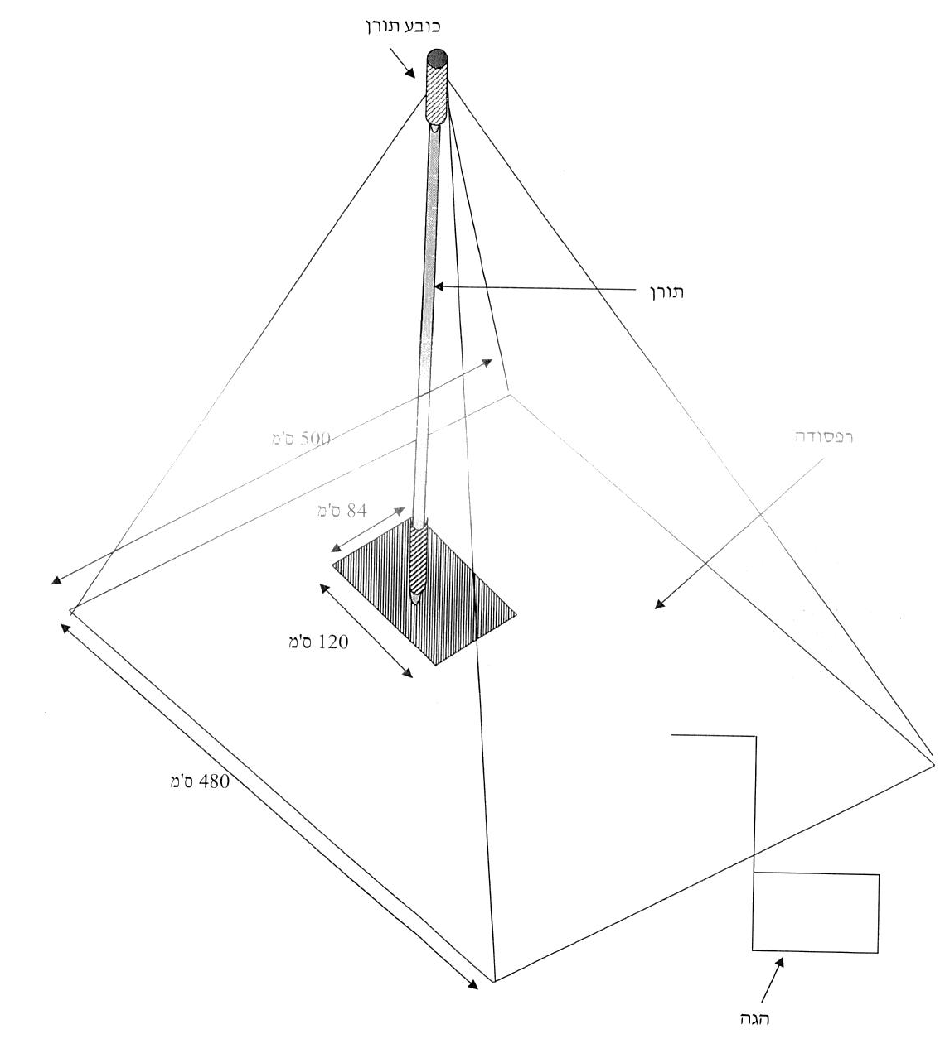 שלב ח' – הנפת המפרשבטיחות- המנורים מברז כבדים ומסוכנים, מומלץ שרק מי שעוסק בהרמה יהיה נוכח בזמן ההנפה. חובה נוכחות של מפקד רפסודה בשלב זה!יש לשים לב למצב הרוח ולא לשכוח לאחר בדיקת הנפת המפרש להורידו.ציוד נדרש- כובעי מנור, 2 מנורים, מפרש מצוייר בצורה הנכונה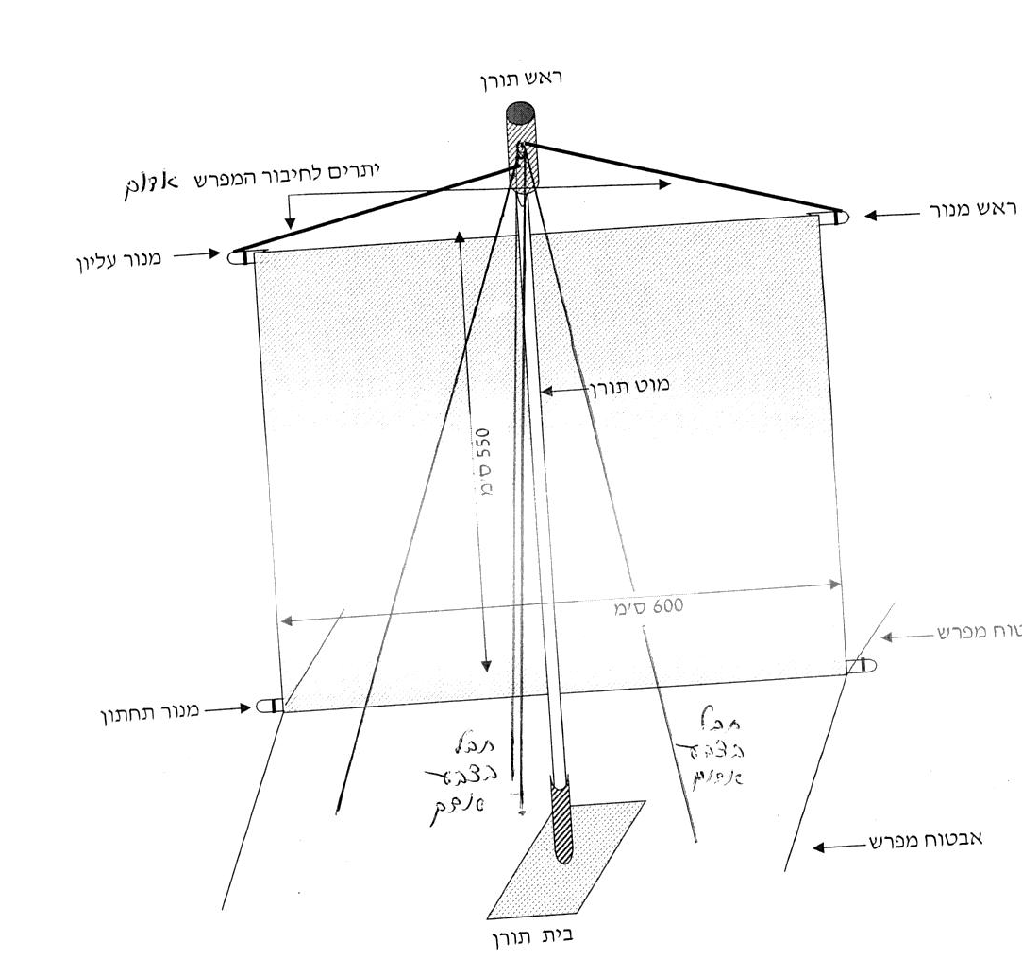 שלב ט'- פירוק הרפסודה- דגשי בטיחותבטיחות-הגעה לסיום המשט- הורדת מפרש לפני הנגיעה בחוף.הגעה לסיום משט הרמת הגה.אסורה ירידה מהרפסודה לפני שהרפסודה עצרה לחלוטין.הירידה מהרפסודה רק לצדדים.יש להיזהר מרפסודות קרובות שמגיעות בצמידות.פירוק-אסור השימוש בסכיני יפניות.יש לבצע הורדת תורן תוך הכרזה והרחקת כלל המשתתפים מהאזור פרט למורידים- שלב זה יבוצע בנוכחות איש צוות של אגף החינוך בלבד!.יש להרים כקבוצה את הרפסודה לחוף ולהתחיל בפירוק.הפירוק מתבצע רק לאחר שהרפסודה מחוץ למים!יש להתקדם כמה שיותר לתוך החוף כדי לאפשר לרפסודות נוספות לנחותיש לוודא ששטח הפירוק נקי מחבלים וכל החביות וציוד הרפסודה הגיע למכולות האחסון.יש לקבל אישור לסיום הפירוק מהראש ראש או רכז המחזור.          חומרהסבירותאסונית5קריטית4בינונית3קלה2זניחה1לעיתים קרובות5גבוה25גבוה20גבוה15חמור10בינוני5מדי פעם4גבוה20גבוה16חמור12בינוני8נמוך4לעיתים רחוקות3גבוה15חמור12בינוני9בינוני6נמוך3נדיר2חמור10בינוני8בינוני6נמוך4נמוך2לא סביר1בינוני5נמוך4נמוך3נמוך2נמוך1רמת הסבירותהסברבמונחי שכיחותבאחוזיםלעיתים קרובותצפוי שיקרה הרבה פעמיםמדי שבוע90%<מדי פעםסביר שיקרה לפעמיםמדי חודש50%-90%לעיתים רחוקותלא סביר שיקרה אך עלול לקרותמדי שנה 30%-50%נדירלא סביר שיקרהמדי 5 שנים5%-30%לא סבירכמעט לא סביר שיקרה אלא בתנאים מאוד מיוחדיםכמעט אף פעם<5%רמת הסיכון של התרחישמשמעות רמת הסיכוןהרמה הרשאית לאשר
פעילות בסיכון זהגבוה (high)סיכון לא קביל.יש לחדול את הפעילות או להשבית את המתקן.יש להחליף את שיטת הביצוע או להוסיף אמצעי בטיחות.אסור לאשר רמת סיכון זוחמור (serious)סיכון לא רצוי.ניתן לאשר ע"י דרג בכיר בלבד.פעילות חד פעמית או קצרה.מותנה בהוספת בקרות.המנהל הבכיר האחראי על המסגרת (המערכת) ועל תכנית  הבטיחות בינוני (medium)סיכון שניתן לקבל.ביצוע הפעילות מותנה באישור של בעל תפקיד שהוסמך לאשר את הסיכון.האישור יכול להינתן לתקופה ממושכת.בעל התפקיד המאשר רשאי להתנות את אישורו בהוספת אמצעי בטיחות.אחראי על התפעול או הבטיחות עפ"י ההקשר ובהתאם לסמכותנמוך (low)סיכון קביללא נדרש אישוראירועסבירותחומרה דרך פעולההערותנפילת חניך למיםמדי פעםאסוניתגם כדאי להדגים דרכי פעולה לרידוד הסיכוןחתך מסכין (בישול, חיתוך חבלים)לעתים קרובותקל- בינוניטביעת חניך לעתים רחוקותאסוניתיכול להיות גם אירוע חוףשימוש לא נכון בציוד גז/ חשמללעתים רחוקותאסוניתעצירת אירועהתייבשותלעתים קרובותקלמינוי אחראי מיםזמינות קרח וכוסותעל הרפסודה יכול להיות גם אירוע קשהשבר בגפיים (נפילת חבית או תורן)לעתים רחוקותבינונישריפה מהשמשלעתים קרובותקלהתקף אלרגימדי פעםקל- אסוניאוכל/ עקיצות/ ערבוב תרופות וכו'שתיית שמן/ דלקלעתים רחוקותבינוניסימון בקבוקים בצורה ברורההרעלת אלכוהוללעתים רחוקותבינונימכת חוםלעתים רחוקותבינוניתעל הרפסודה יכול להיות גם אירוע קשהלפני יציאה לרפסודיה- ביישוב עצמוניהול הסיכונים של המשימהבוצע בתאריךרשימת חניכים- כולל שם הורים וטלפון ורגישויות לדברים- תרופות או מאכליםערכת מפקד לבניה-עזרה ראשונה-אישורי הורים- חתומים כוללים ידע שחיהציוד אישי של החניכים- הועברה רשימה לחניכיםפעילות הכנה לחניכים היוצאים לרפסודיהכיבוי אש- מטף ומחבטתקינות חשמל וגזיום 1בוצערשימת חניכיםהרשמה – בהגעה יש להגיע לרשום את הקבוצהנהלי התנהגות בחוף ובמהלך כל המפעלפעילות פתיחהבניית מחנה- ודאו שהמחנה נמצא במקום בטיחותי, והתארגנו לצל.קבלת קרחשיחת מדריכים- ודא שאתה יודע מתי שיחת המדריכים.הרשמה לפעילויות- האם נרשמתם לפעילויות, טורנירים, דוברים, אירוח קבוצותשיחת סיום יוםפעילות ערבבדיקת נוכחותיום 2ניהול הסיכונים של המשימהבוצעבדיקת נוכחותקבלת ציודקרח בוקרבדיקת מצב בניהקרח צהריםשיחת סיום יוםאירוח בין קיבוציםבדיקת נוכחות	לפני יציאה למשטבוצעארוחת בקררשימת עולים לרפסודה-שבצ"ק- עותקחגורות הצלה- ערכת מפקד- גלגל הצלההעמסת ציוד לרכב/אוטובוסמים וקרח למשטאריזת ציוד אחרון- וניקיוןתדרוך וקבלת אישור יציאה מהראשראשוידוא כל ציוד החירום- ערכת מפקדוידוא אוטובוס לסיוםתדריך בטיחותתפקידים לחניכים במהלך המשטעליה לרפסודהשייט- שתיה, בטיחותפירוק- לפי כללי זהירותבדיקת נוכחות-עידכון צוות הרפסודיה בנחיתה- החזרת ערכת מפקדנסיעה הביתהעידכון בסיום הנסיעה לראשראש